优惠卡信息写入说明：1、解压压缩包  →  文件夹：学生购票优惠卡防伪系统v4.12(免安装) → 打开，找到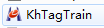 2、信息设定：学校名称：西南财经大学，学校地址：成都  入学时间：2021.09.01学制：根据实际情况填写3、请把学硕和专硕分成两张表（学制不同），本科统一是4年4、首先录入学硕：学生购票优惠卡防伪系统的“系统维护”  → 学校信息设置→  学制   →  3年5、学生信息导入 → 按照提示选择已做好的表格（格式完全按照表格下方的说明，入学时间为：2021.09.01，不要写成其他的格式） →  桌面上会生成一个类似“表格副本”的文件，里面有导入的是否成功的说明，如有不成功的请把不成功的信息改正后，再次导入。直到所有学生导入成功。6、全部导入成功 → 新卡发行 → 查询 （选择查询的时间范围） → 把一张优惠卡放在充值机器上（充值机器选择2 发卡） → 选中一个学生的信息，点写卡（成功会有提示）→  把学生的信息（姓名、学号）写在优惠的背面或直接粘贴在学生证上。7、专硕：学生购票优惠卡防伪系统的“系统维护”  → 学校信息设置→  学制   →  2年    以上程序同上8、全部写入后 →  发放信息导出  → 点查询  →  显示写入成功学生的信息   →  导出 → 导出一个DBF格式的文件（请自行下载相应软件核实写入信息情况）  →  把导出文件标注学院、中心发至学工部邮箱xgb@swufe.edu.cn。优惠卡充值说明：充值机器连接电脑选择1充值，点确定。把学生证放于磁卡感应器，点击充值（一直按确定），充值成功后会显示次数为4(多次尝试后未显示4的即为充值不成功或优惠卡损坏)。如有无法充值的学生优惠卡，请及时告知学生，于学校补办时统一处理。